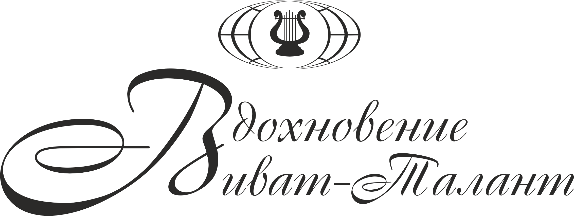 XI Международный конкурс "Танцующий Мир"11 мая 2019 года, Отель «Санкт-Петербург»I отделениеII отделение«Образцовый художественный коллектив» ансамбль народного танца «Сувенир» народный танец, категория 10-12 летЛауреат 2 степениОбразцовый коллектив Театр-студия «Свободный балет» г. КузнецкВозраст 7-9 лет, детский танецг. Кузнецк, Пензенская обл.Лауреат 1 степениБосоногова Варварадетский танец, 5 летРоссия, г. Санкт-Петербург.Дипломант 2 степени"M&M's"
современная хореография, 6-9 лет
г Санкт-ПетербургДипломант 2 степениКавакова МарияЭстрадный танец, 7 лет Россия, г. Санкт- ПетербургДипломантХайдарова Елена 10 лет, эстрадный танецГ. МоскваЛауреат 3 степениХореографический коллектив «Самоцветики»Категория смешанная 7-12 лет, эстрадный танецРоссия, Московская обл., г.СерпуховЛауреат 3 степениХореографический коллектив «Акварель» младшая группаКатегория 11-12 лет, народный танец и стилизацияРоссия, г.МурманскЛауреат 2 степениНародный театр экспериментальных форм "Марьин спев"
Современная хореография, 11 - 12 лет
г Североуральск, Свердловская облЛауреат 2 степениТанцевальная студия «Ассоль»Категория 11-12 лет, эстрадный танецг. МоскваДипломант 2 степени«Образцовый художественный коллектив» ансамбль народного танца «Сувенир» Народно-стилизованный танец, 10-12 летРоссия, СургутЛауреат 3 степениОбразцовый коллектив Театр-студия «Свободный балет» г. КузнецкВозраст 10-13 лет, эстрадный танецг. Кузнецк, Пензенская обл.Гран-ПриДУЭТГеоргадзе Лев - Георгадзе АннаКатегория 8-10 летРоссия , г. Москва Лауреат 2 степениДУЭТЕгорова Анна, 10 летЦыганова Василиса, 13 летМоскваДипломант 1  степениДУЭТХайдарова Елена - Жогина МарияКатегория 10-11лет Г.МоскваДипломант 1 степениОбразцовый художественный хореографический коллектив «Ромашка»Г. ВолгореченскСовременная хореографиякатегория 10-12 летЛауреат 2 степениХореографический коллектив «Акварель» младшая группаКатегория 11-12 лет, народный танец Россия, г.МурманскДипломант 1 степениХореографический коллектив «Реванш»Народный-стилизованный танец 13-15летРоссия, г.ЧудовоЛауреат 3 степениТанцевальный коллектив «Звезда»Категория 6-7 лет, детский танец.Волосовский р-н, п.Кикерино Дипломант 3 степениОбразцовый самодеятельный коллектив ансамбль танца «Конфетти»эстрадный танец, 7-8 летРоссия, Ленинградская обл., Гатчинский район, пос.ВойсковицыЛауреат 2 степениХореографический коллектив «Реванш»Категория 9-10 лет, детский танецг. Чудово Дипломант 1 степениТеатр-студия «История в костюмах»Народный танец и стилизация, 11-12 летГ. МоскваДипломант 2 степениТанцевальный коллектив "Самшобло" Категория смешанная 6-16 лет, народный танец Россия , г. Москва Лауреат 2 степениХореографический ансамбль Грузинского танца «Лазика»Смешанная категория 6-15 лет, народный танецРоссия, г. Санкт-Петербург,Лауреат 1 степениТриоРимская Анастасия, Мельников Арсений, Шевченко ЕгорЭстрадный танец, категория 13-15 лет.Россия, г. ЧудовоДипломантДУЭТИван Карпов - Рыбкин КириллГ. ВолгореченскДипломант 1 степениНародный театр экспериментальных форм "Марьин спев"
Детский танец, 8 -12 лет
г Североуральск, Свердловская облЛауреат 3 степениУчащиеся хореографического отделения «Новосветовская детская школа искусств»Эстрадный танец, 9-10 летРоссия, Ленинградская область, Гатчинский р-н, пос. Новый СветЛауреат 2 степениОбразцовый самодеятельный коллектив ансамбль танца «Конфетти»Эстрадный  танец, 9-10 летРоссия, Ленинградская обл., Гатчинский район, пос.ВойсковицыЛауреат 1 степениТанцевальный коллектив «Звезда»«Смешанная категория» 7-9 летРоссия, Ленинградская обл., Волосовский р-н, п.Кикерино ДипломантОбразцовый самодеятельный коллектив ансамбль танца «Конфетти»Народный стилизованный танец, 11-12 летРоссия, Ленинградская обл., Гатчинский район, пос.ВойсковицыГран-ПриХореографический коллектив «Реванш»Народный танец 13-15 летРоссия, г.ЧудовоЛауреат 2 степениХореографический коллектив «Реванш»Категория 9-10 лет, народный танецРоссия, г. ЧудовоДипломант 1 степениОбразцовый коллектив Театр-студия «Свободный балет» г. КузнецкВозраст 13-16 лет, эстрадный танецг. Кузнецк, Пензенская обл. Лауреат 1 степениКоллектив «Колибри»
народный танец и стилизация, 12-14 лет
посёлок Мга, Ленинградская областьДипломантТанцевальная студия «Ассоль»Современная хореография, 13-15 летг. МоскваЛауреат 1 степениОбразцовый коллектив Театр-студия «Свободный балет» г. КузнецкВозраст 13-16 лет, современный танецг. Кузнецк, Пензенская обл. Лауреат 2 степениМалые формы  «Образцовый художественный коллектив» ансамбль народного танца «Сувенир» народный танец, категория 10-12 летРоссия, СургутЛауреат 2 степениХореографический коллектив «Реванш»Эстрадный танец 13-15летРоссия, г.ЧудовоДипломант 1 степениХореографический коллектив «Акварель»  Категория 13 -15 лет, народный танецРоссия, г.МурманскЛауреат 3 степениТеатр-студия «История в костюмах»Эстрадный танец, категория 9-15летГ.МоскваЛауреат 3 степениОбразцовый самодеятельный коллектив ансамбль танца «Конфетти»Эстрадный танец,  11-12 летРоссия, Ленинградская обл., Гатчинский район, пос.ВойсковицыЛауреат 2 степениДУЭТБолдырева Вероника - Чемшит Мариянародный танец, категория 10-12 летРоссия , СургутЛауреат 2 степениОбразцовый художественный хореографический коллектив «Ромашка»Г. ВолгореченскЛауреат 3 степениДУЭТНикитенко Полина-Круподеров Викторнародный танец, категория 10-12 летРоссия , СургутЛауреат 1 степениОбразцовый художественный хореографический коллектив «Ромашка»Г. ВолгореченскЛауреат 3 степениКоллектив «Тайфуновский Позитив»Народно-стилизованный танец, «Сениоры»
г Калуга, Калужская областьДипломант 3 степениОбразцовый коллектив Театр-студия «Свободный балет» г. КузнецкСмешанная категория 12-17 лет, эстрадный танецг. Кузнецк, Пензенская обл.Лауреат 1 степениДУЭТХайдарова Анастасия - Каменская ЕкатеринаСовременная хореография, 14 лет Г. МоскваЛауреат 3 степениДуэт "БИС"
Иван Черничка - Екатерина Черничка
эстрадный танец, 12-16 лет
г Санкт-ПетербургДипломантХореографический коллектив «Краски»Молодежное направление «Степ» Категория 13-15 летРоссия, Иркутская обл. р.п. Куйтун Лауреат 1 степениХореографический коллектив «Школьные годы» народный танец и стилизация, 13-15 летРоссия, г. СертоловоЛауреат 3 степениКолчанова ПолинаНародный танец и стилизацияКатегория 13-15 летРоссия, г.МурманскДипломант 2 степениСалькова Ксения Владимировна«Балетмейстерское мастерство» Россия, Иркутская обл. р.п. Куйтун Дипломант 1 степениАнсамбль спортивного бального танца "Созвездие Льва"
Эстрадный танец, категория 8 - 12 лет
г Санкт-Петербург, Гран-ПриОбразцовый художественный хореографический коллектив «Ромашка»Г. ВолгореченскЛауреат 2 степениОбразцовый художественный хореографический коллектив «Ромашка»Г. ВолгореченскЛауреат 3 степениНародный самодеятельный коллектив ансамбль танца «Карусель» Категория 16 -18 лет, народный танец.Ленинградская область, Кировский район, поселок ПавловоЛауреат 3 степениРысаева Юлиянародно-сценический танецРоссия, г. Санкт – ПетербургЛауреат 1 степениКоллектив "Импульс"
Эстрадный танец, 26-55 лет 
г Колпино, г Санкт-Петербург, КолпиноДипломантКоллектив «Тайфуновский Позитив»Эстрадный танец, «Сениоры»
г Калуга, Калужская областьДипломантПчелинцева Алиса
Акробатический танец, 9 лет
г Всеволожск, Ленинградская областьГран-ПриСельвич Алеся
Акробатическое шоу, 16 лет
г Всеволожск, Ленинградская областьЛауреат 1 степениЕлизавета Ефимова16 лет, народно-стилизованный танец г. ВолгореченскЛауреат 1 степениХореографический коллектив «Краски»Народный танец, категория 13-15летРоссия, Иркутская обл. р.п. КуйтунЛауреат 3 степени